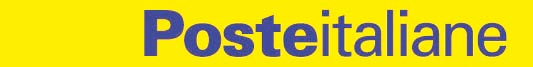 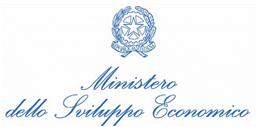 				                SCHEDA TECNICAPoste Italiane comunica che il Ministero dello Sviluppo Economico ha autorizzato l’emissione, per il giorno 29 novembre 2014, di un francobollo ordinario appartenente alla serie tematica “le Eccellenze del sistema produttivo ed economico” dedicato all’industria della paglia di Firenze, nel valore di € 0,80. Il francobollo è stampato dall’Istituto Poligrafico e Zecca dello Stato S.p.A., in rotocalcografia, su carta bianca, patinata neutra, autoadesiva, non fluorescente; grammatura: 90 g/mq; supporto: carta bianca, autoadesiva Kraft monosiliconata da 80 g/mq; adesivo: tipo acrilico ad acqua, distribuito in quantità di 20 g/mq (secco); formato carta: mm 48 x 40; formato stampa: mm 44 x 36; formato tracciatura: mm 54 x 47; dentellatura: 11 effettuata con fustellatura; colori: cinque; tiratura: ottocentomila francobolli; foglio: ventotto esemplari, valore “€ 22,40”.La vignetta raffigura tre diversi modelli di cappelli di paglia di Firenze esposti al Museo della Paglia e dell’Intreccio “Domenico Michelacci” di Signa.Completano il francobollo la leggenda “INDUSTRIA DELLA PAGLIA  DI FIRENZE”, la scritta “ITALIA” e il valore “€ 0,80”.Bozzettista: Tiziana Trinca.A commento dell’emissione verrà posto in vendita il bollettino illustrativo con articolo a firma di Angelita Benelli, Presidente, Roberto Lunardi, Direttore e Maria Emirena Tozzi, Curatrice del Museo della Paglia e dell’Intreccio “Domenico Michelacci” di Signa. L’Ufficio Postale di Signa (FI), utilizzerà, il giorno di emissione, l’annullo speciale realizzato da Filatelia di Poste Italiane.Il francobollo e i prodotti filatelici correlati saranno posti in vendita presso gli Uffici Postali, gli Sportelli Filatelici del territorio nazionale, gli “Spazio Filatelia” di Roma, Milano, Venezia, Napoli, Trieste, Torino, Genova e sul sito internet www.poste.it.